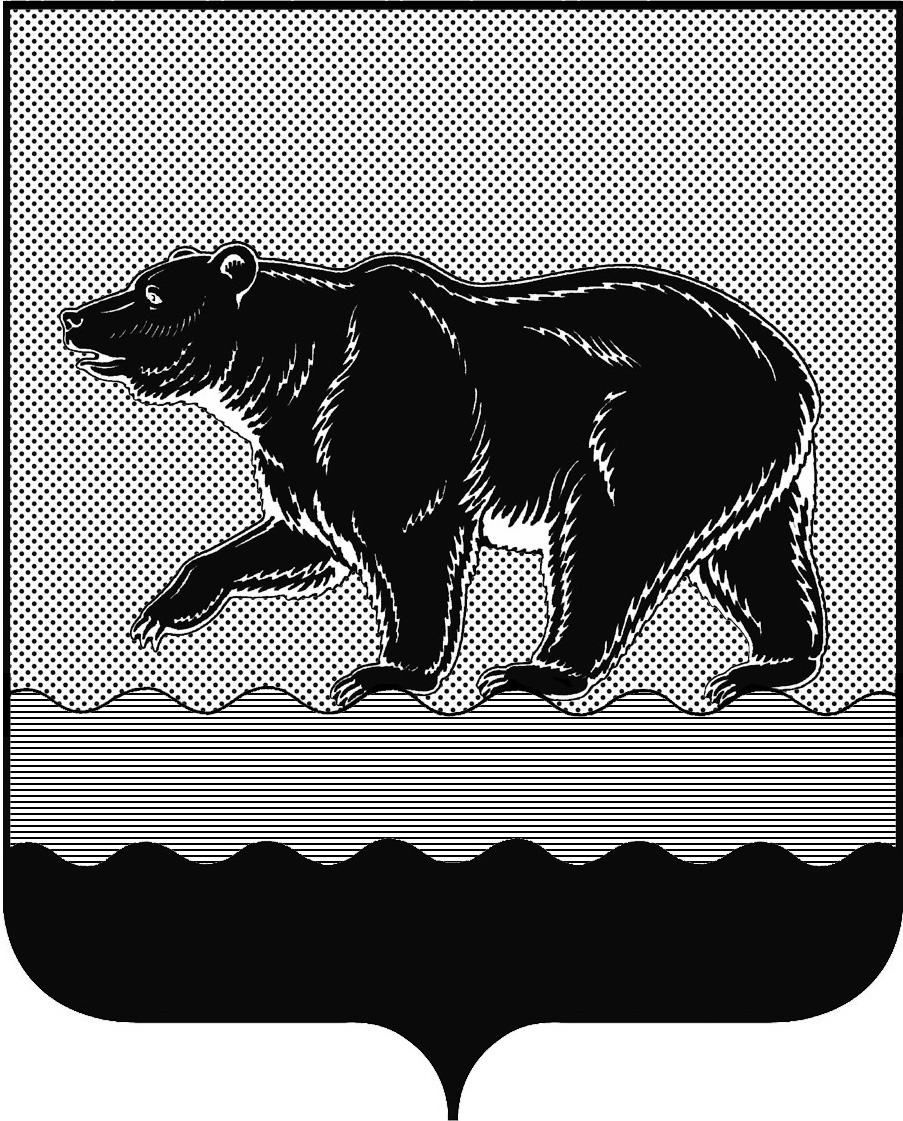 СЧЁТНАЯ ПАЛАТАГОРОДА НЕФТЕЮГАНСКА16 микрорайон, 23 дом, помещение 97, г. Нефтеюганск, 
Ханты-Мансийский автономный округ - Югра (Тюменская область), 628310  тел./факс (3463) 20-30-55, 20-30-63 E-mail: sp-ugansk@mail.ru www.admaugansk.ru Заключение на проект постановления администрации города Нефтеюганска«О внесении изменений в постановление администрации города Нефтеюганска от 21.02.2019 № 40-нп «Об утверждении порядка предоставления субсидии из бюджета города Нефтеюганска юридическим лицам (за исключением муниципальных учреждений), индивидуальным предпринимателям, осуществляющим деятельность по завершению строительства многоквартирных жилых домов в пределах границ города Нефтеюганска, для строительства которых были привлечены денежные средства граждан (дольщики), права которых нарушены» (далее по тексту – проект изменений, Порядок)Счетная палата в соответствии с пунктом 7 части 2 статьи 9 Федерального закона от 07.02.2011 № 6-ФЗ «Об общих принципах организации и деятельности контрольно-счетных органов» проводит финансово-экономическую экспертизу проектов муниципальных правовых актов (включая обоснованность финансово-экономических обоснований) в части, касающейся расходных обязательств муниципального образования.В соответствии с пунктом 3 статьи 78 Бюджетного кодекса Российской Федерации муниципальные правовые акты, регулирующие предоставление субсидий юридическим лицам (за исключением субсидий муниципальным учреждениям), индивидуальным предпринимателям, а также физическим лицам - производителям товаров, работ, услуг, должны соответствовать общим требованиям, установленным Правительством Российской Федерации.Постановлением  Правительства  Российской Федерации от 18.09.2020 № 1492 «Об общих требованиях к нормативным правовым актам, муниципальным правовым актам, регулирующим предоставление субсидий, в том числе грантов в форме субсидий, юридическим лицам, индивидуальным предпринимателям, а также физическим лицам - производителям товаров, работ, услуг, и о признании утратившими силу некоторых актов Правительства Российской Федерации и отдельных положений некоторых актов Правительства Российской Федерации» (далее по тексту – Постановление, Общие требования) определены общие требования к муниципальным правовым актам, регулирующим предоставление субсидий. Пунктом 3 Постановления рекомендовано органам местного самоуправления привести в соответствие с Постановлением муниципальные правовые акты, регулирующие предоставление из местного бюджета субсидий, в том числе грантов в форме субсидий, юридическим лицам, индивидуальным предпринимателям, а также физическим лицам - производителям товаров, работ, услуг, при первом внесении изменений в указанные муниципальные правовые акты, но не позднее 1 июня 2021 г. Представленный проект изменений не соответствует Общим требованиям, а именно:1) в нарушение подпункта «в» пункта 4 Общих требований не установлено обязательное требование к участникам отбора о том, что они не должны получать средства из местного бюджета на основании иных муниципальных правовых актов на цели, установленные правовым актом;2) в нарушение подпункта «д» пункта 4 Общих требований не предусмотрены требования, предъявляемые к форме и содержанию предложений (заявок), подаваемых участниками отбора, которые включают в том числе согласие на публикацию (размещение) в информационно-телекоммуникационной сети «Интернет» информации об участнике отбора, о подаваемом участником отбора предложении (заявке), иной информации об участнике отбора, связанной с соответствующим отбором, а также согласие на обработку персональных данных (для физического лица);3) в нарушение подпунктов «а» и «б» пункта 5 Общих требований при определении условий и порядка предоставления субсидий в правовом акте не указана дата, на которую получатель субсидии должен соответствовать требованиям, указанным в подпункте» «г» пункта 4 и отсутствует перечень документов, представляемых получателем субсидии для подтверждения соответствия требованиям, указанным в подпункте «а» пункта 5;4) в нарушение подпункта «г» пункта 5 Общих требований не предусмотрено основание для отказа в предоставлении субсидии в случае установления факта недостоверности представленной получателем субсидии информации;5) в нарушение подпункта «ж» пункта 5 Общих требований в Порядке не установлены порядок и сроки возврата субсидий  в случае нарушения условий их предоставления; 6) в нарушение подпункта «к» пункта 5 Общих требований Порядок не содержит требование о включении в соглашение в случае уменьшения главному распорядителю как получателю бюджетных средств ранее доведённых лимитов бюджетных обязательств, приводящего к невозможности предоставления субсидии в размере, определённом в соглашении, условия о согласовании новых условий соглашения или о расторжении соглашения при недостижении согласия по новым условиям; 7) в нарушение подпункта «м» пункта 5 Общих требований отсутствуют результаты предоставления субсидии; 8) в нарушение подпункта «о» пункта 5 Общих требований не указаны счета, на которые перечисляется субсидия; 9) в нарушение подпункта «б» пункта 7 Требований в Порядке отсутствуют меры ответственности за нарушение условий, целей и порядка предоставления субсидий; 10) в нарушение пункта 11 Общих требований в Порядке отсутствует положение о перечислении субсидии на расчётные или корреспондентские счета, открытые получателям субсидий в учреждениях Центрального банка Российской Федерации или кредитных организациях.Кроме того, согласно пункту 9 Порядка одним из требований к участнику конкурса установлено наличие опыта строительства многоквартирных жилых домов в качестве застройщика на основании разрешения на строительство, выданного организации в соответствии с требованиями статьи 51 Градостроительного кодекса Российской Федерации не менее 3 лет, предшествующих дате подачи заявления.Таким образом, отсутствие опыта приведёт к невозможности предоставления копий разрешений на строительство и ввод в эксплуатацию многоквартирных жилых домов за период не менее 3 лет, предшествующих дате подачи заявки (подпункт 9 пункт 10 Порядка)  и является основанием для принятия конкурсной комиссией решения об отказе в допуске к участию (подпункт «а» пункт 13 Порядка). Вместе с тем, по критерию 2 оценки конкурсных заявок «Наличие опыта работ» отсутствие опыта работ по строительству многоквартирных жилых домов за последние 3 года составляет 0 баллов.Рекомендуем привести в соответствие нормы Порядка.Пунктом 15 Порядка установлено, что заявление и документы организации, не допущенной до участия в конкурсе и не признанной победителем, подлежат возврату.Учитывая, что заявления и документы зарегистрированы в ДГиЗО, а также рассматривались и оценивались конкурсной комиссией, считаем необходимым указать на необходимость хранения этих документов, в целях подтверждения обоснованности действий ДГиЗО и решений конкурсной комиссии.  Таким образом, до утверждения проекта изменений, рекомендуем рассмотреть вопрос об устранении указанных замечаний. Информацию о результатах рассмотрения настоящего заключения просим направить в наш адрес в срок до 27.11.2020 г.  Исполняющий обязанности председателя                                    Л.Н. ПортноваИсполнитель:инспектор инспекторского отдела № 1Счетной палаты города НефтеюганскаБатаева Лариса НиколаевнаТел. 8 (3463) 203063Директору департамента градостроительства и земельных отношений администрации города Нефтеюганска Н.В. Кравченко